.Intro : 16 counts[1-8] RUMBA BOX[9-16] SIDE, TOGETHER, 1/4 TURN, HOLD, STEP PIVOT 1/4 TURN, CROSS, HOLD[17-24] CROSS ROCK, SIDE ROCK, CROSS ROCK, SIDE ROCK[25-32] CROSS, HITCH, CROSS, HOLD, 1/4 TURN, TOUCH, SIDE STEP, TOUCHOption : Snap both hands to the rightOption : Snap des both hands to the leftStart again and enjoy !Contact: ccfillion@wanadoo.frA One Way Ticket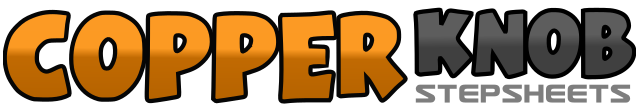 .......Count:32Wall:4Level:Beginner.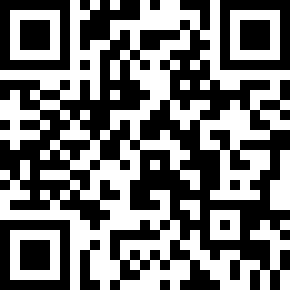 Choreographer:Séverine Fillion (FR) - October 2013Séverine Fillion (FR) - October 2013Séverine Fillion (FR) - October 2013Séverine Fillion (FR) - October 2013Séverine Fillion (FR) - October 2013.Music:One Way Ticket - Billy Currington : (Album: We Are Tonight)One Way Ticket - Billy Currington : (Album: We Are Tonight)One Way Ticket - Billy Currington : (Album: We Are Tonight)One Way Ticket - Billy Currington : (Album: We Are Tonight)One Way Ticket - Billy Currington : (Album: We Are Tonight)........1-2Right step to the right, left next to right3-4Right step fwd, touch left next to right5-6Left step to the left, right next to left7-8Left step back, touch right next to left1-2Right step to the right, left next to right3-4¼ turn right stepping right fwd, Hold 3 :005-6Left step fwd, Turn ¼ right (weight on right) 6 :007-8Left cross over right, Hold1-2Rock step right cross over left, recover on left3-4Rock step right to the right, recover on left5-6Rock step right cross over left, recover on left7-8Rock step right to the right, recover on left1-2Right cross over left, Hitch left knee (turn your body slightly diagonally right)3-4Left cross over right, Hold5-6¼ turn left stepping right to right side, touch left next to right 3:007-8Left step to the left, touch right next to left